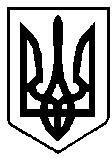 УКРАЇНАРІВНЕНСЬКА ОБЛАСТЬм. ВАРАШР О З П О Р Я Д Ж Е Н Н Яміського голови12  серпня  2022 року			                                    № 157-Род-22-1100Про нагородження грамотою виконавчого                                                                                 комітету міської ради та грошовою винагородою          За вагомий особистий внесок у соціально-економічний розвиток міста, високий професіоналізм та з нагоди Дня будівельника, відповідно до Положення про Грамоту виконавчого комітету Вараської міської ради,  затвердженого рішенням Вараської міської ради 19.10.2018 № 1169, рішення Вараської міської ради від 15.12.2020 № 35 «Про затвердження міської програми з відзначення до державних, професійних та місцевих свят, ювілейних дат, заохочення за заслуги перед Вараською міською територіальною громадою на 2021-2025 роки»,                             зі змінами, протоколу засідання комісії з питань нагородження виконавчого комітету Вараської міської ради від 11.08.2022 № 1100-ПТ-12/0/40-22-22, протоколу засідання комісії з питань нагородження виконавчого комітету Вараської міської ради від 12.08.2022 № 1100-ПТ-13/0/40-22-22, враховуючи лист товариства з обмеженою відповідальністю Кузнецовське налагоджувально-монтажне підприємство «Електропівденмонтаж» від 10.08.2022 № 205, лист комунального підприємства «Благоустрій» Вараської міської ради від 10.08.2022 № 4550-367-22 лист-клопотання товариства з обмеженою відповідальністю «БК ПоліссяБудМонтаж» від 10.08.2021 № 218, лист ГО «Будівельників міста Вараш (Кузнецовськ)» від 10.08.2022 № 01/22, лист-клопотання товариства з обмеженою відповідальністю «ДОЦ УБ РАЕС», що надійшов до виконавчого комітету Вараської міської ради 10.08.2022 та зареєстрований за                                                   № 952-3110-28-05-22, лист товариства з обмеженою відповідальністю «Варашрембуд» від 10.08.2022 № 26, лист товариства з обмеженою відповідальністю «Мале підприємство ЗЕТ» від 10.08.2022 № 49, службовий лист департаменту житлово-комунального господарства, майна та будівництва виконавчого комітету Вараської міської ради від 11.08.2022 № 4310-СЛ-483-22, керуючись пунктом 20 частини четвертої статті 42 Закону України «Про місцеве самоврядування в Україні»:2	1. Нагородити працівників товариства з обмеженою відповідальністю        «БК ПоліссяБудМонтаж» грамотою виконавчого комітету Вараської міської ради та грошовою винагородою в розмірі 500,00 (п’ятсот) гривень кожного:	Бортника Анатолія ВасильовичаМирончук Марину ІванівнуПлюту Ольгу Василівну.2. Нагородити працівників товариства з обмеженою відповідальністю «ДОЦ УБ РАЕС», грамотою виконавчого комітету Вараської міської ради та грошовою винагородою в розмірі 500,00 (п’ятсот) гривень кожного:Єсика Сергія СтепановичаТкачука Володимира Миколайовича.3. Нагородити працівників товариства з обмеженою відповідальністю Кузнецовське налагоджувально-монтажне підприємство «Електропівден-монтаж» грамотою виконавчого комітету Вараської міської ради та грошовою винагородою в розмірі 500,00 (п’ятсот) гривень кожного:Веремчука Тараса ВасильовичаЖихарєва Вадима ОлександровичаКилюшика Миколу Миколайовича.4. Нагородити працівників товариства з обмеженою відповідальністю «Варашрембуд» грамотою виконавчого комітету Вараської міської ради та грошовою винагородою в розмірі 500,00 (п’ятсот) гривень кожного:Ляцевич Наталю ВасилівнуСкібчика Ігоря СлавовичаЧех Олену Володимирівну.5. Нагородити працівників та ветеранів будівельної галузі міста грамотою виконавчого комітету Вараської міської ради та грошовою винагородою в розмірі 500,00 (п’ятсот) гривень кожного:Барицьку Марію ПрокопівнуВасільєва Миколу ГнатовичаДумицького Василя ВолодимировичаКияшка Миколу МиколайовичаКовальчука Ярослава ЛеонідовичаКондратюка Володимира АрхиповичаКореня Степана ПанасовичаКуклу Петра ВасильовичаЛютко Валентину СеменівнуМомотюка Ігоря Олександровича3Пасєку Миколу ГригоровичаПашка Івана ІвановичаСухораб Ніну ОлександрівнуЧорногуба Олексія Романовича.6. Нагородити працівників товариства з обмеженою відповідальністю «Мале підприємство ЗЕТ»  грамотою виконавчого комітету Вараської міської ради та грошовою винагородою в розмірі 500,00 (п’ятсот) гривень кожного:Боровця Віталія АнатолійовичаЗахарова Руслана Володимировича.Полякова Андрія Валентиновича.7. Нагородити працівників комунального підприємства «Благоустрій» Вараської міської ради  грамотою виконавчого комітету Вараської міської ради та грошовою винагородою в розмірі 500,00 (п’ятсот) гривень кожного:Журик Любов ВолодимирівнуМокруху Євдокію ДанилівнуПилипчук Надію Миколаївну.8. Відділу бухгалтерського обліку та звітності виконавчого комітету міської ради провести відповідні розрахунки в межах вимог чинного бюджетного законодавства згідно з пунктами 1, 2, 3, 4, 5, 6, 7 цього розпорядження.	9. Контроль за виконанням розпорядження залишаю за собою.Міський голова                                                                  Олександр МЕНЗУЛ